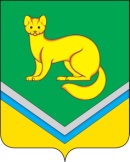 В соответствии со статьей 14 Федерального закона от 06.10.2003 № 131-ФЗ «Об общих принципах организации местного самоуправления в Российской Федерации», статьей 8 Федерального закона от 12.02.1998 № 28-ФЗ «О гражданской обороне», Постановлением Правительства Ханты-Мансийского автономного округа от 19.07.2002 № 435-п «О создании резервов материальных ресурсов (запасов) Ханты-Мансийского автономного округа - Югры для ликвидации чрезвычайных ситуаций межмуниципального и регионального характера и в целях гражданской обороны», в целях экстренного привлечения необходимых материальных средств в случае возникновения чрезвычайных ситуаций муниципального характера и в целях гражданской обороны:1. Утвердить:- Порядок создания, хранения, использования и восполнения резервов материальных ресурсов (запасов) сельского поселения Унъюган для ликвидации чрезвычайных ситуаций муниципального характера и в целях гражданской обороны согласно приложению 1;- перечень резервов материальных ресурсов (запасов) сельского поселения Унъюган для ликвидации чрезвычайных ситуаций муниципального характера и в целях гражданской обороны согласно приложению 2;- номенклатуру и объем резерва материальных ресурсов (запасов) для первоочередного обеспечения населения, пострадавшего в чрезвычайных ситуациях, согласно приложению 3;- номенклатуру и объем резерва материальных ресурсов (запасов) средств индивидуальной защиты согласно приложению 4;- номенклатуру и объем резерва материальных ресурсов (запасов) средств защиты населения от природных пожаров согласно приложению 5;- нормы обеспечения продуктами питания и нормы замены продуктов питания при выдаче населению, пострадавшему в чрезвычайных ситуациях, среднесуточные наборы продуктов питания для детей возраста до 1 года согласно приложению 6;- нормы замены продуктов питания при выдаче населению, пострадавшему в чрезвычайных ситуациях, среднесуточные наборы продуктов питания для детей возраста до 1 года согласно приложению 7.2. Определить полномочным органом, ответственным за создание, хранение, использование и восполнение резервов материальных ресурсов (запасов) сельского поселения Унъюган для ликвидации чрезвычайных ситуаций муниципального характера и в целях гражданской обороны, отдел обеспечения жизнедеятельности и управления муниципальным имуществом администрации сельского поселения Унъюган (далее – Отдел).3. Отделу (Никитчук Т.И.):- создать комиссию по проведению инвентаризации резервов материальных ресурсов (запасов) сельского поселения Унъюган для ликвидации чрезвычайных ситуаций муниципального характера и в целях гражданской обороны.4. Заместителю главы поселения по экономике, финансам, инвестиционной политике (Ивановой Н.И.) при формировании проекта бюджета поселения на текущий финансовый год и на плановый период предусмотреть расходы на восполнение, содержание и хранение соответствующих резервов материальных ресурсов (запасов) сельского поселения Унъюган для ликвидации чрезвычайных ситуаций муниципального характера и в целях гражданской обороны.5. Рекомендовать руководителям организаций, расположенных на территории поселения, независимо от их организационно-правовой формы организовать работу по созданию, накоплению и хранению объектовых резервов в целях обеспечения защиты персонала при чрезвычайных ситуациях и выполнения мероприятий гражданской обороны.6. Постановление обнародовать и разместить на официальном сайте Администрации сельского поселения Унъюган в информационно-телекоммуникационной сети «Интернет».7. Постановление вступает в силу после его официального обнародования.8. Контроль за исполнением постановления возложить на  заместителя главы поселения по строительству и ЖКХ, заведующего отделом обеспечения жизнедеятельности и управления муниципальным имуществом Балабанову Л.В.	Глава сельского поселения Унъюган					В.И.ДеркачПриложение 1к постановлению Администрации сельского поселения Унъюганот 10.10.2016 № 402ПОРЯДОКСОЗДАНИЯ, ХРАНЕНИЯ, ИСПОЛЬЗОВАНИЯ И ВОСПОЛНЕНИЯ РЕЗЕРВОВМАТЕРИАЛЬНЫХ РЕСУРСОВ (ЗАПАСОВ) СЕЛЬСКОГО ПОСЕЛЕНИЯ УНЪЮГАНДЛЯ ЛИКВИДАЦИИ ЧРЕЗВЫЧАЙНЫХ СИТУАЦИЙ МУНИЦИПАЛЬНОГОХАРАКТЕРА И В ЦЕЛЯХ ГРАЖДАНСКОЙ ОБОРОНЫ1. Настоящий Порядок разработан в соответствии с Федеральными законами от 06.10.2003 № 131-ФЗ «Об общих принципах организации местного самоуправления в Российской Федерации», от 12.02.1998 № 28-ФЗ «О гражданской обороне», Постановлением Правительства Ханты-Мансийского автономного округа от 19.07.2002 № 435-п «О создании резервов материальных ресурсов (запасов) Ханты-Мансийского автономного округа - Югры для ликвидации чрезвычайных ситуаций межмуниципального и регионального характера и в целях гражданской обороны» и определяет основные принципы создания, хранения, использования и восполнения резервов материальных ресурсов (запасов) сельского поселения Унъюган (далее – поселение), предназначенных для ликвидации чрезвычайных ситуаций муниципального характера, а также в целях гражданской обороны.2. Резервы материальных ресурсов (запасов) поселения для ликвидации чрезвычайных ситуаций муниципального характера и в целях гражданской обороны (далее - резервы) создаются заблаговременно с целью экстренного привлечения необходимых средств для ликвидации последствий чрезвычайных ситуаций и включают строительные материалы, электроматериалы и оборудование, предметы первой необходимости, одежду, обувь, средства индивидуальной защиты, средства защиты населения от природных пожаров и другие виды материальных ресурсов.3. Резервы создаются исходя из прогнозируемых на территории поселения видов и масштабов чрезвычайных ситуаций муниципального характера, а также предполагаемого объема работ по их ликвидации.4. Резервы используются при проведении аварийно-спасательных и других неотложных работ по устранению непосредственной опасности для жизни и здоровья людей, для развертывания и содержания временных пунктов проживания пострадавших граждан.5. В настоящем Порядке используются следующие термины и определения:- создание запасов материальных ресурсов в поселковом резерве - организация закупки материальных ресурсов и передача их на хранение;- содержание материальных ресурсов поселкового резерва - организация деятельности, направленной на сохранность материальных ресурсов и их восполнение;- выпуск материальных ресурсов - реализация или безвозмездная передача материальных ресурсов определенному получателю (потребителю) либо реализация их на рынке;- освежение материальных ресурсов - выпуск материальных ресурсов в связи с истечением установленного срока хранения материальных ресурсов, тары, упаковки, а также вследствие возникновения обстоятельств, могущих повлечь за собой порчу или ухудшение качества хранимых материальных ресурсов до истечения установленного срока их хранения, при одновременной поставке и закладке равного количества аналогичных материальных ресурсов;- заимствование материальных ресурсов - выпуск материальных ресурсов на определенных условиях с последующим возвратом равного количества аналогичных материальных ресурсов;- замена материальных ресурсов - выпуск материальных ресурсов при условии закладки в резервы материальных ресурсов в срок не позднее шести месяцев со дня выпуска равного количества аналогичных или других однотипных материальных ресурсов в связи с изменением стандартов и технологии изготовления изделий.6. Отдел обеспечения жизнедеятельности и управления муниципальным имуществом Администрации сельского поселения Унъюган (далее – Отдел) является уполномоченным органом, ответственным за создание, хранение, использование и восполнение резервов:- решает вопрос места хранения резервов;- осуществляет контроль за соблюдением правил хранения, выдачи и обновления резервов;- разрабатывает предложения к проекту бюджета сельского поселения Унъюган (далее – бюджет поселения) на соответствующий финансовый год по определению размера финансовых средств на создание, содержание, хранение и восполнение материальных ресурсов;- в соответствии с утвержденными номенклатурами и объемами резервов проводит проверку наличия резервов, соблюдения требований правил и условий хранения, использования и восполнения резервов.7. Финансовое обеспечение создания и содержания резервов является расходным обязательством бюджета поселения.8. Резервы расходуются на основании распоряжения Администрации сельского поселения Унъюган и используются для покрытия расходов на реализацию следующих мероприятий:- проведение поисковых и аварийно-спасательных работ в зонах чрезвычайных ситуаций;- развертывание и содержание временных пунктов проживания для эвакуируемых пострадавших граждан;- обеспечение граждан, пострадавших в результате чрезвычайных ситуаций, одеждой, обувью и предметами первой необходимости;- оказание необходимой медицинской помощи пострадавшим в чрезвычайных ситуациях.9. Номенклатуры и объемы резервов, а также сроки поставки материальных ресурсов предварительно рассматриваются комиссией по предупреждению и ликвидации чрезвычайных ситуаций и обеспечению пожарной безопасности сельского поселения Унъюган.10. Израсходованный резерв списывается по акту в соответствии с выполненным объемом аварийно-спасательных и других неотложных работ с последующим его восполнением.11. Организации, на складских площадях которых хранятся резервы, в рамках договоров (соглашений) осуществляют:- прием, хранение и выдачу резервов;- учет количественного и качественного состояния резервов;- обеспечение соответствия условий хранения резервов требованиям нормативных документов по сохранности данного вида резерва.12. Материальные ресурсы, поставляемые в резерв, по которым установлены требования, направленные на обеспечение безопасности жизни, здоровья потребителей и охраны окружающей среды, должны иметь сертификат соответствия указанным требованиям на весь срок хранения.13. Выпуск материальных ресурсов осуществляется:- в связи с их освежением и заменой;- в порядке временного заимствования;- в порядке разбронирования;- для ликвидации чрезвычайных ситуаций муниципального характера;- для выполнения мероприятий гражданской обороны.14. Освежение и замена материальных ресурсов производится по ценам, предусмотренным муниципальными контрактами (договорами), путем закладки равного количества и объема аналогичных материальных ресурсов.15. Материальные ресурсы резерва с ограниченным сроком хранения, не использованные по их прямому предназначению и подлежащие обновлению, реализуются с последующим восполнением.Обновление материальных ресурсов производится Отделом за счет ассигнований, утвержденных на эти цели в порядке, установленном бюджетным законодательством Российской Федерации.16. Отчеты о наличии и использовании резервов представляются в комиссию по предупреждению и ликвидации чрезвычайных ситуаций и обеспечению пожарной безопасности сельского поселения Унъюган ежеквартально по установленным формам, а в случае экстренного их изъятия - в течение трех дней.17. Комиссия по предупреждению и ликвидации чрезвычайных ситуаций и обеспечению пожарной безопасности сельского поселения Унъюган:- осуществляет контроль за созданием, содержанием и использованием резервов;- согласовывает места, условия хранения и выдачу резервов.18. Вместо приобретения и хранения отдельных видов материальных ресурсов (горюче-смазочные материалы, продовольствие, медикаменты и др.) допускается заключение договоров (соглашений) с предприятиями и организациями, имеющими эти ценности в постоянном наличии или обращении, на поставку данных материальных ресурсов непосредственно в зону чрезвычайной ситуации, а продукты питания - в пункты временного размещения населения, пострадавшего в чрезвычайных ситуациях муниципального характера.Приложение 2к постановлению Администрации сельского поселения Унъюганот 10.10.2016 № 402ПЕРЕЧЕНЬРЕЗЕРВОВ МАТЕРИАЛЬНЫХ РЕСУРСОВ (ЗАПАСОВ) СЕЛЬСКОГО ПОСЕЛЕНИЯ УНЪЮГАН ДЛЯ ЛИКВИДАЦИИ ЧРЕЗВЫЧАЙНЫХ СИТУАЦИЙМУНИЦИПАЛЬНОГО ХАРАКТЕРА И В ЦЕЛЯХ ГРАЖДАНСКОЙ ОБОРОНЫПриложение 3к постановлению Администрации сельского поселения Унъюганот 10.10.2016 № 402НОМЕНКЛАТУРАИ ОБЪЕМ РЕЗЕРВА МАТЕРИАЛЬНЫХ РЕСУРСОВ (ЗАПАСОВ)ДЛЯ ПЕРВООЧЕРЕДНОГО ОБЕСПЕЧЕНИЯ НАСЕЛЕНИЯ,ПОСТРАДАВШЕГО В ЧРЕЗВЫЧАЙНЫХ СИТУАЦИЯХПриложение 4к постановлению Администрации сельского поселения Унъюганот 10.10.2016 № 402НОМЕНКЛАТУРАИ ОБЪЕМ РЕЗЕРВА МАТЕРИАЛЬНЫХ РЕСУРСОВ (ЗАПАСОВ)СРЕДСТВ ИНДИВИДУАЛЬНОЙ ЗАЩИТЫПриложение 5к постановлению Администрации сельского поселения Унъюганот 10.10.2016 № 402НОМЕНКЛАТУРАИ ОБЪЕМ РЕЗЕРВА МАТЕРИАЛЬНЫХ РЕСУРСОВ (ЗАПАСОВ)СРЕДСТВ ЗАЩИТЫ НАСЕЛЕНИЯ ОТ ПРИРОДНЫХ ПОЖАРОВПриложение 6к постановлению Администрации сельского поселения Унъюганот 10.10.2016 № 402НОРМЫОБЕСПЕЧЕНИЯ ПРОДУКТАМИ ПИТАНИЯ И НОРМЫ ЗАМЕНЫ ПРОДУКТОВПИТАНИЯ ПРИ ВЫДАЧЕ НАСЕЛЕНИЮ, ПОСТРАДАВШЕМУ В ЧРЕЗВЫЧАЙНЫХСИТУАЦИЯХ, СРЕДНЕСУТОЧНЫЕ НАБОРЫ ПРОДУКТОВ ПИТАНИЯ ДЛЯ ДЕТЕЙВОЗРАСТА ДО 1 ГОДАПриложение 7к постановлению Администрации сельского поселения Унъюганот 10.10.2016 № 402Нормы замены продуктов питания при выдаче населению,пострадавшему в чрезвычайных ситуацияхСреднесуточные наборы продуктов питания для детей возрастадо 1 годаАДМИНИСТРАЦИЯСЕЛЬСКОГО ПОСЕЛЕНИЯ УНЪЮГАНОктябрьского районаХанты-Мансийского автономного округа - ЮгрыПОСТАНОВЛЕНИЕот 10 октября 2016 г.                                                                                                  № 402п. УнъюганО создании резервов материальныхресурсов (запасов) сельского поселенияУнъюган для ликвидации чрезвычайныхситуаций муниципального характераи в целях гражданской обороны№ п/пНаименование резерваОтветственный за создание, хранение, использование и восполнение резервов1.Резерв материальных ресурсов (запасов) для первоочередного обеспечения населения, пострадавшего в чрезвычайных ситуацияхОтдел обеспечения жизнедеятельности и управления муниципальным имуществом Администрации сельского поселения Унъюган2.Резерв материальных ресурсов (запасов) средств индивидуальной защитыОтдел обеспечения жизнедеятельности и управления муниципальным имуществом Администрации сельского поселения Унъюган3.Резерв материальных ресурсов (запасов) средств защиты населения от природных пожаровОтдел обеспечения жизнедеятельности и управления муниципальным имуществом Администрации сельского поселения Унъюган№ п/пНаименование материалаЕдиница измеренияКоличество1.Одеяло шерстяноешт.122.Раскладушкашт.123.Спальный мешокшт.124.Комплект ИТР зимнийкомплект35.Чайник емкостью 5 литровшт.26.Полотенце шт.127.Ведро оцинкованноешт.48.Тарелка глубокаяшт.6609.Ложка одноразоваяшт.82210.Вилка 17 смшт.66011.Стакан одноразовыйшт.82212.Палатка М-10шт.413.Печь "Факел"шт.1№ п/пНаименование средства защитыЕдиница измеренияКоличество1.Противогаз ГП-7Бшт.102.Противогаз ГП-7Вшт.15№ п/пНаименование материалаЕдиница измеренияКоличество1.Ранцевый лесной огнетушительшт.42.Мотопомпа бензиновая грязеваяшт.13.Бензопилашт.1№ п/пНаименование продуктовЕдиница измеренияКоличество1.Хлеб из смеси ржаной обдирной муки, из пшеничной муки 1 сортаг/чел. в сутки2502.Хлеб белый из пшеничной муки 1 сорта-//-2503.Мука пшеничная 2 сорта-//-154.Крупа разная-//-655.Макаронные изделия-//-206.Молоко и молокопродукты-//-2707.Мясо и мясопродукты-//-1008.Рыба и рыбопродукты-//-1009.Животные жиры-//-6010.Сахар-//-5011.Соль-//-2012.Чай-//-213.Картофель-//-40014.Капуста-//-7515.Свекла-//-1516.Морковь-//-2517.Лук-//-2518.Огурцы, помидоры, коренья, зелень-//-5019.Сигаретыпачек/чел./сутки120.Спичкикоробок/чел./сутки1№ п/пНаименование показателяКоличество (г)Количество (г)№ п/пНаименование показателязаменяемого продуктапродукта-заменителя1.Хлеб из смеси ржаной обдирной муки и пшеничной муки 1 сорта заменять:1001.сухарями из муки ржаной обойной, пшеничной обойной и муки 2 сорта601.галетами простыми из муки пшеничной обойной и муки 2 сорта601.мукой ржаной обдирной и мукой пшеничной 1 сорта42, 281.хлебом из муки пшеничной 2 сорта951.хлебом белым из муки пшеничной 1 сорта902.Хлеб белый из муки пшеничной 1 сорта заменять:1002.сухарями из муки пшеничной 1 сорта, мукой пшеничной 1 сорта65,752.галетами простыми из муки пшеничной 1 сорта652.батонами простыми и нарезными из муки пшеничной 1 сорта952.хлебом из муки пшеничной высшего сорта852.хлебом из муки пшеничной 2 сорта1053.Крупу разную заменять:1003.макаронными изделиями1003.концентратами крупяными, крупоовощными и овощными1003.картофелем свежим5003.овощами свежими5003.овощами квашеными и солеными5003.картофелем и овощами сушеными, пюре картофельным сухим, картофельной крупкой, картофелем и овощами сублимационной сушки1003.консервами овощными первых обеденных блюд без мяса3753.консервами овощными заправочными2503.консервами овощными закусочными3754.Мясо (говядина, свинина, баранина) заменять:1004.мясными блоками на костях1004.мясными блоками без костей804.олениной1304.субпродуктами первой категории1004.субпродуктами второй категории3004.мясом птицы потрошеной1004.мясом птицы полупотрошеной и непотрошеной1204.мясокопченостями (ветчина, грудинка, рулеты, колбаса полукопченая)604.консервами мясными разными754.консервами из птицы с костями1004.рыбой (в охлажденном, мороженом и соленом виде без головы)1504.консервами рыбными разными1204.сыром сычужным твердым484.сыром плавленым724.яйцами куриными (шт.)25.Жиры животные топленые, маргарин заменять:1005.маслом коровьим675.маслом растительным1005.жиром-сырцом1305.салом шпик1006.Сахар заменять:1006.карамелью506.вареньем, джемом, повидлом1406.мармеладом1306.печеньем1006.вафлями1006.халвой1206.пастилой1207.Чай черный байховый заменять:1007.чаем растворимым807.кофейным напитком800№ п/пНаименование продуктовКоличество продуктов в граммах по возрастным группам (месяцев)Количество продуктов в граммах по возрастным группам (месяцев)Количество продуктов в граммах по возрастным группам (месяцев)Количество продуктов в граммах по возрастным группам (месяцев)№ п/пНаименование продуктовдо 34 - 67 - 910 - 121.Хлебопродукты:1.хлеб пшеничный (или сухари)--10401.хлеб ржаной---152.Крупа, макаронные изделия:-1618302."геркулес"-89132.рисовая---32.манная-84,532.гречневая---52.макаронные изделия--4,563.Картофель-70701004.Овощи всего, в том числе:-7070304.морковь-2828-4.свекла-55104.капуста белокочанная-2828364.перец сладкий---14.лук репчатый---54.зелень и другие овощи-99134.горошек зеленый---55.Фрукты:5.фруктовое пюре-501001005.сок фруктовый504050505.сухофрукты---106.Сахар, кондитерские изделия,---10 - 156.печенье--10207.Масло растительное-1 - 22 - 44 - 68.Рыба и рыбопродукты--30409.Мясо и мясопродукты:9.мясо для бульона--608010.Молоко и молочные продукты:10.молочные смеси150100658510.молоко натуральное1508018020010.кефир--10010010.творог-40505010.масло сливочное-251011.Яйцо-1/41/21